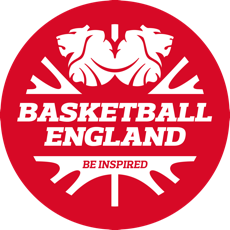 ACCIDENT REPORT FORM Updated May, 2017In the event of an accident, the following procedure should be followed by the club or organisation: Fill in 2 copies of the Accident reporting form for ALL accidents. Make contact with parents/guardians. One copy of form to incident book/folder. Forward 1 copy the Head of Governance Risk & Compliance (HGRC) for record keeping/action required. Contact emergency services/GP if required. Record in detail all facts surrounding the accident, witness's etc. Any further action. Sign off on any action required from HGRC Name of injured partyAddress:Date of Birth:Gender:Name of their teamDay/Evening phone & email address:Tel: _____________________ Evening_________________Mobile: __________________   email:_________________Name of CoachDay/Evening phone & email address:Tel: _____________________  Evening _________________Mobile: __________________   email: __________________Location of accidentDate and time of accidentDate: ___________________      Time: _______________Name of individual(s) who dealt with the accident:Details of injury:Details of injury:Did anyone witness the accident?       Yes                   No            If yes, Who?Did anyone witness the accident?       Yes                   No            If yes, Who?Contact details of witness:Contact details of witness:Details leading up to the accident / how it happened:Details leading up to the accident / how it happened:Details of events after the accident:Details of events after the accident:Details of treatment given:Details of treatment given:Parents/Carers notified, if required?     Yes                    NoIf Yes- By whom and When?Parents/Carers notified, if required?     Yes                    NoIf Yes- By whom and When?HGRC Notified?     Yes          NoDate notified ______________        Time Notified ________________HGRC Notified?     Yes          NoDate notified ______________        Time Notified ________________FOR HGRCDate:___________    Time: _______Additional action required?        Yes                            No________________________________________________________________________________________________________________________________________________________________________________________________________________________________________________________________________________________________________________________________________________________________________________________________________________________________________________________________________________________________________________________________________________________________________________________________________________________HGRC:   ________________________      _________________________FOR HGRCDate:___________    Time: _______Additional action required?        Yes                            No________________________________________________________________________________________________________________________________________________________________________________________________________________________________________________________________________________________________________________________________________________________________________________________________________________________________________________________________________________________________________________________________________________________________________________________________________________________HGRC:   ________________________      _________________________